CODING CLUB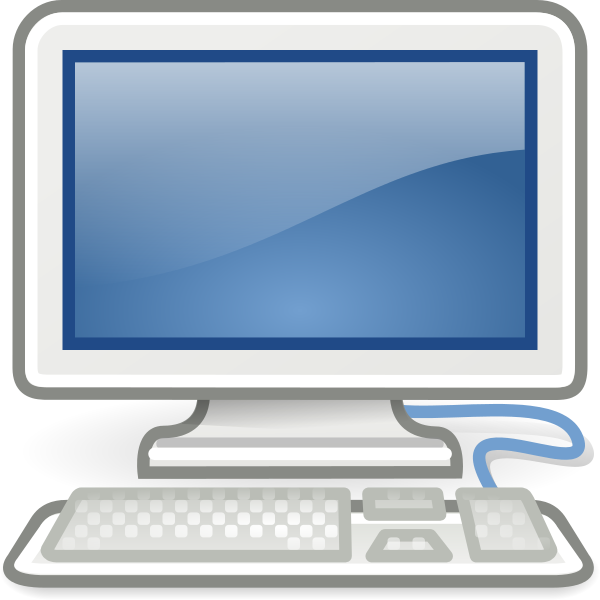 Dear Parents/CarersDuring this term, Coding Club will be on Tuesdays from 3.20 – 4.15pm, starting on Tuesday 1st October.  It will take place in the ICT Suite.  After the club, children will need to be picked up from the playground.The club is open to new and existing members, but only on receipt of a new signed slip.  The club is open to all year groups, but priority is given to years 4, 5 and 6.  If your child would like to attend this term, please complete the slip below and return to Miss Davidson.  If a slip is not received, it will be assumed that your child no longer wishes to attend the club.Miss K DavidsonCoding ClubI give permission for my child: ____________________________  Class: ______to attend Coding Club after school each Tuesday, from 3.20 – 4.15pm. My child will be collected at 4.15pm by: _________________________________I give permission for my child to walk/cycle home by themselves (YES/NO)My child attends after school club (YES/NO)My child requires medication to be taken to the club, e.g. Inhalers (YES/NO)Emergency Contact Number: _____________________________Signed: __________________________ (Parent/Guardian)   Date: ___________